Doporučení, co si s sebou vzít při nástupu do Chráněného bydlenív Sociálních službách Šebetov, p.o.OSOBNÍ DOKLADY A DOKUMENTYV den nástupu si prosím přineste následující doklady:Občanský průkaz (pokud máte)Průkaz pojištěnce zdravotní pojišťovnyDoklad o výši přiznaného příspěvku na péči (pokud Vám byl přiznán).Kromě těchto dokladů si vezměte i další, které vlastníte a pokládáte za důležité (např. rodný list, průkaz diabetika, průkaz ZTP/P,… aj.).LÉKYVezměte si sebou léky, které pravidelně užíváte (zásobu nejméně na 5-7 dní) a rozpis léků na celý den (tzn. které užíváte ráno, v poledne, večer, na noc,….). Pokud máte léky v originálním balení, doneste je.  Je důležité vědět, jestli na nějaké léky nemáte alergii. Pokud jste nám nedodal(a) aktuální vyjádření lékaře, je nutné donést zprávu od lékaře praktického nebo propouštěcí zprávu z nemocnice. Rozpis léků je nutné mít potvrzen ošetřujícím lékařem. Jdete-li ze zdravotnického zařízení, přinášíte propouštěcí zprávu a vycházíme z propouštěcí zprávy potvrzené podpisem lékaře. Jdete-li z domu, tak se nám někdy stává, že rozpis z domu není totožný s rozpisem lékaře ve zprávě. Asistenti postupují dle lékařského doporučení, které není vždy totožné s rozpisem medikace (léků) z domu. Proto případné nejasnosti v užívání medikace (léků) proberte předem se svým oš. lékařem.Jdete-li z domu a používáte inkontinenční pomůcky – vložky, natahovací kalhotky, pleny, pak tyto pomůcky, vezměte si je s sebou. Lékař, který Vás případně přebírá do své péče,  musí vycházet z posledního předpisu těchto pomůcek. ZDRAVOTNÍ A KOMPENZAČNÍ POMŮCKY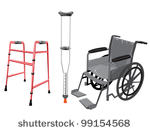 Pokud využíváte některou z těchto pomůcek - brýle, naslouchadla, zubní protézy, hole, francouzské hole, berle, chodítko, invalidní vozík, aj., nezapomeňte si je vzít s sebou.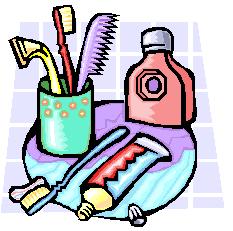 HYGIENICKÉ POTŘEBY                             OŠACENÍ A OBUV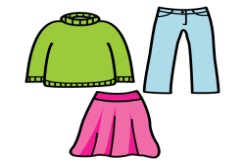 Seznam je pouze orientační, výběr záleží na Vašem uvážení.OSTATNÍ OSOBNÍ PŘEDMĚTY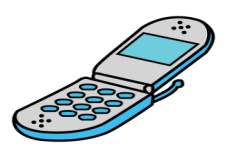 Takové předměty, které chce mít na očích, které Vás těší, například:mobilní telefon, fotoalbum, pokojová květina, knihy (v obci využíváme obecní knihovnu), 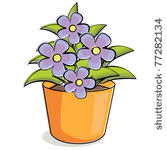 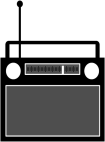 časopisy (můžete odebírat přímo v Chráněném bydlení),potřeby k realizaci koníčků (háčkování, vyšívání, pletení, počítač, puzzle, křížovky + psací potřeby,….),obrázky, keramika, porcelán, váza, budík, rádio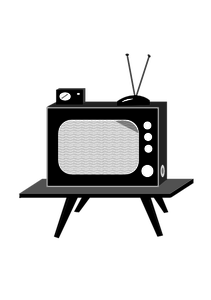 televize (po předchozí domluvě)termoska (doporučujeme),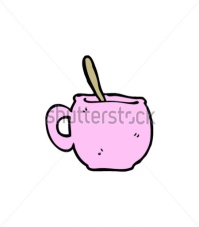 oblíbený hrníček + lžičku, vlastní příbor (pokud nebudete chtít užívat z vybavení v bytě),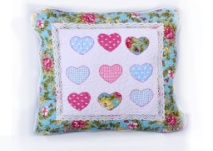 deku a polštářek,aj.Také si vezměte s sebou pro první dny kávu, čaj, cukr, sirup, minerálky – to co máte rádi a co Vám chutná (blízko bytu je obchod, kam si můžete chodit nakupovat nebo kde Vám nakoupí dle Vašich přání personál).Domácí zvířátka pouze s předchozím souhlasem ředitelky zařízení – musíme nejprve posoudit, zda jsou na daný byt vhodná a zda by nějak nenarušovala život případných ostatních spolubydlících. Dále je nutné jim zajistit zázemí a potřebnou veterinární aj. péči.V PŘÍPADĚ JAKÝCHKOLIV NEJASNOSTÍ KONTAKTUJTE PROSÍM SOCIÁLNÍ PRACOVNICI Bc. Dagmar Dyčkovou – 720 179 155Minimálně:Doporučujeme:ručníkmin. 2 ks 6ksžínkymin. 3 ks 6 – 10ksosuškamin. 1 ks 2ksutěrkamin. 1 ks 2ksmýdlo nebo sprchový gel1ks1xšampon (+ vlasová kosmetika, kterou používáte např. tužidlo, lak, apod.)1ks1xzubní kartáček a zubní pasta1+11+1kelímek na protézu a tablety na čištění protézy (používáte-li)1ks1kshřeben nebo kartáč na vlasy, případně fén (není nutné)1ks1ksdeodorant (používáte-li)1ks1kstělová a pleťová kosmetika, kterou používáte (krém, pleťové mléko, pomáda na rty ...)1ks1ksochranné krémy (používáte-li)nůžky na nehty, případně kleštičky, pilník1ks1kspapírové kapesníky (používáte-li)1balení1balenízrcátko1ks1ksholící potřeby (u mužů)1ks1ksjednorázová holítka pro ženy (používáte-li)2ks2ksvatové štětičky, vatové tampony…1 balení1 balenímenstruační potřeby (používáte-li)1 balení1 baleníInkontinentní pomůcky (používáte-li)1 balení1 baleníkosmetická taštička (etue)1ks1ksŽENAksMUŽIksSpodní kalhotky10Trenky, slipy8Podprsenky - body2-3Tílko - podvlek3 - 5Spodní košilka3 - 5Ponožky10Ponožky10Domácí mikina, fl. košile3Trička (krátký i dlouhý ruk.)6Trička (kr. i dl. rukáv)6Halenky-mikiny 3Svetr, mikina, vesta2Halenky vycházkové2Tepláky, kalhoty na doma3 - 5Svetřík vycházkový + vycházkové kalhoty (sukně)1+ 1Kalhoty vycházkové1-2Mikina – domácí svetřík2Svetr, mikina (košile) vycházková1Tepláky – legíny – kamaše (pokud nosíte)3 - 5Pyžama5Noční košile - pyžama5Župan1Župan1xČepice (klobouk), šála, rukavice1Bunda (kabátek) zimní1xObuv letní1Bunda (kabátek) jarní1xObuv zimní1Čepice, rukavice1xObuv domácí1Šátek, šála1xBunda zimní1Obuv zimní1xBunda letní1Obuv letní1xKapesníky cca 5 ksObuv domácí1xpracovní oblečeníKapesníky cca 5 ks